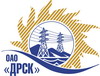 Открытое Акционерное Общество«Дальневосточная распределительная сетевая  компания»Протокол № 358/МТПиР-ВПзаседания закупочной комиссии по выбору победителя по открытому электронному запросу цен на право заключения договора поставки: «Оборудование связи», закупка № 876 р. 2.2.2  ГКПЗ 2015 г.Форма голосования членов Закупочной комиссии: очно-заочная.ПРИСУТСТВОВАЛИ: постоянно действующая Закупочная комиссия 2-го уровня.ВОПРОСЫ, ВЫНОСИМЫЕ НА РАССМОТРЕНИЕ ЗАКУПОЧНОЙ КОМИССИИ: Об утверждении цены полученной на процедуре вскрытия конвертов.2.  О признании открытого запроса цен  несостоявшимся.РЕШИЛИ:По вопросу № 1Утвердить цены, полученные на процедуре вскрытия конвертов.По вопросу № 21. Признать открытый запрос цен на право заключения договора поставки «Оборудование связи» несостоявшимся на основании п. 7.9.10 Положения о закупке продукции для нужд ОАО «ДРСК», так как было подано менее двух предложений.2. Провести закупочную процедуру повторно на условиях, аналогичных условиям проведения первоначальной закупки.г. Благовещенск         « 02»  апреля 2015 года№Наименование участника и его адресОбщая цена предложения на участие в запросе цен1ООО "Русская телефонная компания"(119361, г. Москва, ул. Озёрная, д. 42)2 959 834,75 руб. без учета НДСОтветственный секретарьТехнический секретарь________________________________________________Т.В. ЧелышеваТ.В. Коротаева